NOTICE OF RACE1.	ORGANISING AUTHORITY	The Organising Authority (OA) will be Howth Yacht Club Ltd., in association with the International J24 Class Association of Ireland.2.	VENUE	The venue will be the waters in the vicinity of Ireland’s Eye, north of Howth, Co. Dublin.3.	RULES 3.1	This event will be governed by the rules as defined in The Racing Rules of Sailing (“RRS”) 2017 - 2020. In the event of a conflict between this Notice of Race and the Sailing Instructions, the Sailing Instructions shall prevail.3.2	The Irish Sailing prescriptions will apply.3.3	The rules of the International J24 Class shall apply.3.4	Changes to the Notice of Race may be posted on www.hyc.ie4.	ADVERTISING4.1	Advertising for the regatta shall follow RRS 80. Boats may be required to display advertising chosen and supplied by the OA4.2	The OA may require competitors to display Event Sponsors advertising material, as prescribed under Appendix.1 and International J24 Class Rule 24.4.3	The OA reserves the right to refuse entry to the event if there is, in its opinion, a conflict of interest between a competitor’s sponsor and the event sponsor.4.3	Any boat considering accepting or entering with sponsorship that might be affected by this rule is advised to contact the OA before entering.5.	ELIGIBILITY AND ENTRY5.1	General	All competitors shall comply with World Sailing Eligibility Rules ( Regulation 19).	The Regatta is open to boats registered with the International J24 Class, whose helm or registered owners are members of a National J24 Class Association recognised by the International J24 Class Association. 5.2	Entry procedure	Entries can be made online, via the Howth Yacht Club website (www.hyc.ie ) or by returning the entry form, with fee, which can be downloaded from the same website. 5.3	Launching at Howth Yacht Club will be available on Friday 6th April from 1600 until 20.30.5.3	Entry fee	A non-refundable fee of €100.00 shall be paid in advance of racing.5.4	Entry Disclaimer	It is the Competitor’s decision to enter the Regatta or to start in any race. Competitors shall accept that their participation in the Regatta is at their sole, exclusive risk, in every respect. By way of entry to the Regatta, competitors shall indemnify the International J24 Class Association, the International J24 Association of Ireland, Howth Yacht Club, their officers, members, servants and agents in respect of all claims and demands of whatever nature which may be made upon them in connection with or howsoever arising from their participation or intended participation in the Regatta. Competitors shall acknowledge that International J24 Class Association, the International J24 Association of Ireland, Howth Yacht Club, their officers, members, servants and agents accept no responsibility in respect of loss of life, personal injury or loss or damage to property which may be sustained by reason of their participation or intended participation in the Regatta or howsoever arising in connection with these events.5.5	Insurance
All boats shall have third party insurance cover of not less than €2,000,000.00 (or the equivalent thereof in any other convertible currency) for any accident. All owners / competitors who sign the entry forms are deemed to have made a declaration that they hold such cover. Owners / competitors not holding this cover shall withdraw their entry. 6	REGISTRATION	Registration will take place in the Race Office in Howth Yacht Club.  This is adjacent to the Marina Office.	Registration times:	Friday 6th April 2018:	1830 - 2000	Saturday 7th April 2018:	0900 - 09307.	RACE SCHEDULE	It is proposed to sail six races.	A minimum of three races must be sailed to constitute a series.	Proposed Schedule of Races:	Saturday 7th April 2018: 	Up to four races	Sunday 8th April 2018: 	Remaining races to complete series of six races.	No race will be started after 1500 Sunday 8th April 2018, except for postponements, general recalls and abandonment of a race where the warning signal was made before 1500.	Regatta Briefing:	1000	Saturday 7th April 2018 	Warning Signal:	1125	Saturday 7th April 2018 		1025	Sunday 8th April 2018	Schedule of all subsequent races will be as directed in the Sailing Instructions.8. 	SCORING	The Low Point Scoring System Rule A4 will apply, modified so that each boat's series score will be the total of her race scores with her worst score/s discarded according to the table below. Rule A4 is amended to accommodate rule A5 and will be used even when a series is a Regatta.	Discards applied based on races sailed	1, 2 or 3 races sailed	no discard	4 or more races sailed	1 discard9.	PRIZES	Prizes will be awarded to the winners of the event as designated by OA.	Perpetual prizes remain the property of the International J24 Class Association of Ireland. Gold Fleet.	1st, 2nd & 3rd places overall Silver Fleet:	1st, 2nd & 3rd places 10.	DINING	Sailing supper will be available after racing on Saturday 7th April 2018, in Howth Yacht Club. Main courses will be available for €15 and two courses for €20. Tickets may be reserved at registration. HOWTH YACHT CLUBInternational J24 Class Association of IrelandEastern ChampionshipsSaturday 7th & Sunday 8th April 2018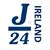 